PO Box 240	Phone:  250-633-2228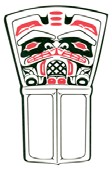 New Aiyansh, BC	Fax: 250-633-2401V0J 1A0Internal/ExternalCompetition #20-024EMPLOYMENT OPPORTUNITYELEMENTARY TEACHERSchool District No. 92 (Nisga’a)Gitwinksihlkw Elementary School.School District No. 92 (Nisga’a) invites applications for an elementary teacher at Gitwinksihlkw Elementary School. This position is starting September 3, 2020.The school is in the community of Gitwinksihlkw BC. It is one of four Nisga'a Villages, located in the Nass Valley. The school currently hold an enrolment of 35 students from kindergarten to grade seven.The Nisga’a School District is situated at the end of a paved highway 97 km north of Terrace, a community with a Regional Airport offering regular two-hour air service to Vancouver. The lands of the Nisga'a Nation are blessed with soaring mountains, dramatic lava beds and thriving rivers and streams. The natural beauty of Nisga'a lands is complemented by the rich cultural traditions of the Nisga’a Nation. There is a wealth of outdoor activities to enjoy in the area, including fishing, hiking, cross-country skiing, snowmobiling and much more. The District offers comfortable housing in New Aiyansh at a reasonable cost and enjoys small class sizes in all four district schools which are located within one hour of each other along the banks of the Nass River.The successful candidate will have demonstratedAppreciation for the key role that Language and Culture play in Indigenous EducationA learner focused attitudeAn inquiry-based mind setSuccessful experience teaching in an elementary settingRespect for diversityThe ability to connect with and motivate elementary age young peopleStrong interpersonal skillsRespect for the importance of meaningful parent involvement in schoolEffective classroom management skillsCommitment to collaboration and teamwork with colleaguesCommitment to school-wide literacy and guided reading programWillingness to challenge student learners in a culturally rich environmentKnowledge of the changing BC curriculum and Core Competencies.Pay and benefits are in accordance with the current Nisga’a Teachers Union Collective Agreement. We thank all applicants and advise that only those short-listed will be contacted. The successful candidate will hold a B.C. Teaching Certificate and be a member in good standing with the Teacher Regulation Branch. For further clarification please contact Tanya Azak, Principal, at Gitwinshilkw Elementary School at tmazak@nisgaa.bc.ca. Should you have any questions regarding this posting, please contact our Human Resources Department.  Please include a resume, cover letter, and three reference by 12:00 pm, August 14, 2020.  We thank all applicants for their interest, however only those candidates selected for interview will be contacted.   Competition #20-024Human Resource DepartmentSchool District No. 92 (Nisga’a)PO Box 240 New Aiyansh, BC  V0J 1A0  Email: humanresources@nisgaa.bc.caSCHOOL DISTRICT NO. 92 (NISGA’A) BOARD OFFICE